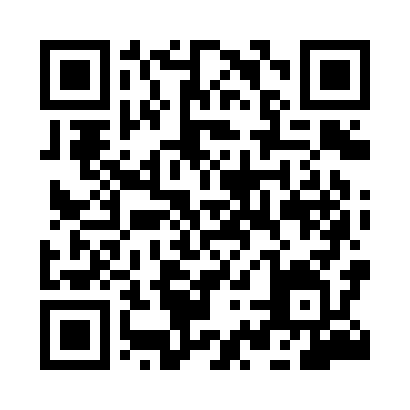 Prayer times for Enxames, PortugalMon 1 Apr 2024 - Tue 30 Apr 2024High Latitude Method: Angle Based RulePrayer Calculation Method: Muslim World LeagueAsar Calculation Method: HanafiPrayer times provided by https://www.salahtimes.comDateDayFajrSunriseDhuhrAsrMaghribIsha1Mon5:407:131:336:037:549:222Tue5:387:111:336:047:559:233Wed5:367:101:336:057:569:244Thu5:347:081:326:057:579:265Fri5:327:061:326:067:589:276Sat5:317:051:326:077:599:287Sun5:297:031:326:078:009:308Mon5:277:021:316:088:019:319Tue5:257:001:316:088:039:3210Wed5:236:591:316:098:049:3311Thu5:216:571:306:108:059:3512Fri5:196:561:306:108:069:3613Sat5:176:541:306:118:079:3714Sun5:166:521:306:128:089:3915Mon5:146:511:296:128:099:4016Tue5:126:491:296:138:109:4117Wed5:106:481:296:148:119:4318Thu5:086:471:296:148:129:4419Fri5:066:451:296:158:139:4620Sat5:056:441:286:158:149:4721Sun5:036:421:286:168:159:4822Mon5:016:411:286:178:169:5023Tue4:596:391:286:178:179:5124Wed4:576:381:286:188:189:5225Thu4:556:371:276:188:199:5426Fri4:546:351:276:198:209:5527Sat4:526:341:276:198:219:5728Sun4:506:331:276:208:229:5829Mon4:486:311:276:218:2310:0030Tue4:476:301:276:218:2410:01